                                                    ΠΡΟΣΚΛΗΣΗ ΕΚΔΗΛΩΣΗΣ ΕΝΔΙΑΦΕΡΟΝΤΟΣ              			     (Υ   Π  Ο  Δ  Ε  Ι  Γ  Μ  Α)• Με κάθε προσφορά να κατατίθεται από το ταξιδιωτικό γραφείο απαραιτήτως και Υπεύθυνη Δήλωση, ότι διαθέτει ειδικό σήμα λειτουργίας, το οποίο
βρίσκεται σε ισχύ.• Οι προσφορές πρέπει να κατατίθενται   κ λ ε ι σ τ έ ς   στο σχολείο: α) Κλειστές σε έντυπη μορφή στο σχολείο (όχι με email ή fax)  ήβ) Κλειστές σε έντυπη μορφή ή με e-mail (κλειστές, με κωδικό) στο σχολείο                                                                                                      Ο/Η Διευθυντής/Διευθύντρια του σχολείου								ΝΙΚΟΛΑΟΣ ΓΙΑΝΝΗΣ ΠΕ03 Α(Προς τους Διευθυντές/Διευθύντριες των σχολείων ): Παρακαλούμε:1. Να επιλέγετε τον ένα εκ των δύο τρόπων υποβολής των κλειστών προσφορών στο σχολείο. 2. Να μη ξεχνάτε να ελέγχετε την ανάρτηση και προβολή της προκήρυξής σας στην ιστοσελίδα της Δ.Δ.Ε. Β’ Αθήνας (στο σύνδεσμο «ΠΡΟΒΟΛΗ ΠΡΟΚΗΡΥΞΕΩΝ»).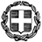 ΕΛΛΗΝΙΚΗ ΔΗΜΟΚΡΑΤΙΑΥΠΟΥΡΓΕΙΟ  ΠΑΙΔΕΙΑΣ ΚΑΙ ΘΡΗΣΚΕΥΜΑΤΩΝ- - - - -ΠΕΡΙΦΕΡΕΙΑΚΗ Δ/ΝΣΗ Π.Ε. ΚΑΙ Δ.Ε. ΑΤΤΙΚΗΣΔΙΕΥΘΥΝΣΗ ΔΕΥΤΕΡΟΒΑΘΜΙΑΣ ΕΚΠΑΙΔΕΥΣΗΣΒ΄ ΑΘΗΝΑΣ ΓΕΕΛ ΡΙΖΑΡΕΙΟΥ ΣΧΟΛΗΣ (ΟΝ. ΣΧΟΛΕΙΟΥ)ΡΙΖΑΡΕΙΟΥ 1 ΧΑΛΑΝΔΡΙ                                                                                                                 Ημερομηνία…31/1/2023……..Αρ. Πρ 31ΠΡΟΣ:  Τουριστικά Γραφεία(μέσω ιστοσελίδας Δ.Δ.Ε. Β΄ Αθήνας)1ΣΧΟΛΕΙΟ                ΓΕΕΛ ΡΙΖΑΡΕΙΟΥ, ΡΙΖΑΡΕΙΟΥ 1 ΧΑΛΑΝΔΡΙ2ΠΡΟΟΡΙΣΜΟΣ/ΟΙ-ΗΜΕΡΟΜΗΝΙΑ ΑΝΑΧΩΡΗΣΗΣ ΚΑΙ ΕΠΙΣΤΡΟΦΗΣΒΕΡΟΝΑ/ΑΝΑΧΩΡΗΣΗ 1/2/2023 ΕΠΙΣΤΡΟΦΗ 5/2/20233ΠΡΟΒΛΕΠΟΜΕΝΟΣ ΑΡΙΘΜΟΣ ΣΥΜΜΕΤΕΧΟΝΤΩΝ(ΜΑΘΗΤΕΣ-ΚΑΘΗΓΗΤΕΣ)19 (17 ΜΑΘΗΤΕΣ, 2 ΚΑΘΗΓΗΤΕΣ)4ΜΕΤΑΦΟΡΙΚΟ ΜΕΣΟ/Α-ΠΡΟΣΘΕΤΕΣ ΠΡΟΔΙΑΓΡΑΦΕΣΑΕΡΟΠΛΑΝΟ, ΠΟΥΛΜΑΝ5ΚΑΤΗΓΟΡΙΑ ΚΑΤΑΛΥΜΑΤΟΣ-ΠΡΟΣΘΕΤΕΣ ΠΡΟΔΙΑΓΡΑΦΕΣ(ΜΟΝΟΚΛΙΝΑ/ΔΙΚΛΙΝΑ/ΤΡΙΚΛΙΝΑ-ΠΡΩΙΝΟ Ή ΗΜΙΔΙΑΤΡΟΦΗ) 4 ΑΣΤΕΡΩΝ6ΛΟΙΠΕΣ ΥΠΗΡΕΣΙΕΣ (ΠΡΟΓΡΑΜΜΑ, ΠΑΡΑΚΟΛΟΥΘΗΣΗ ΕΚΔΗΛΩΣΕΩΝ, ΕΠΙΣΚΕΨΗ ΧΩΡΩΝ, ΓΕΥΜΑΤΑ κ.τ.λ.))1/2/2023 ΑΝΑΧΩΡΗΣΗ ΓΙΑ ΜΙΛΑΝΟ, ΜΕΤΑΦΟΡΑ ΜΕ ΠΟΛΥΤΕΛΕΣ ΠΟΥΛΜΑΝ ΣΤΗΝ ΒΕΡΟΝΑ, ΔΙΑΝΥΚΤΕΡΕΥΣΗ ΣΕ ΞΕΝΟΔΟΧΕΙΟ 4*. 2/2/2023 ΠΑΡΑΚΟΛΟΥΘΗΣΗ ΚΑΙ ΣΥΜΜΕΤΟΧΗ ΣΕ ΔΙΕΘΝΕΣ ΜΑΘΗΤΙΚΟ ΣΥΝΕΔΡΙΟ. ΤΟ ΑΠΟΓΕΥΜΑ ΠΕΡΙΗΓΗΣΗ ΣΤΗΝ ΠΟΛΗ. ΔΙΑΝΥΚΤΕΡΕΥΣΗ ΣΤΗ ΒΕΡΟΝΑ3/2/2023 ΠΑΡΑΚΟΛΟΥΘΗΣΗ ΣΥΝΕΔΡΙΟΥ. ΚΑΤΑ ΤΟΝ ΕΛΕΥΘΕΡΟ ΧΡΟΝΟ ΒΟΛΤΑ ΣΤΗΝ ΠΟΛΗ. ΔΙΑΝΥΚΤΕΡΕΥΣΗ.4/2/2023 ΤΟ ΠΡΩΙ ΠΑΡΑΚΟΛΟΥΘΗΣΗ ΤΟΥ ΣΥΝΕΔΡΙΟΥ. 14.00 ΑΝΑΧΩΡΗΣΗ ΓΙΑ ΜΙΛΑΝΟ ΜΕ ΠΟΥΛΜΑΝ. ΞΕΝΑΓΗΣΗ ΣΤΟΝ ΚΑΘΕΔΡΙΚΟ ΝΑΟ, ΠΕΡΙΗΓΗΣΗ ΚΑΙ ΔΙΑΝΥΚΤΕΡΕΥΣΗ ΣΕ ΞΕΝΟΔΟΧΕΙΟ 4* ΤΟΥ ΜΙΛΑΝΟΥ. 5/2/2023 ΜΕΤΑΦΟΡΑ ΣΤΟ ΑΕΡΟΔΡΟΜΙΟ ΜΕ ΠΟΥΛΜΑΝ. ΕΠΙΣΤΡΟΦΗ ΣΤΗΝ ΕΛΛΑΔΑ ΑΕΡΟΠΟΡΙΚΩΣ.ΠΕΡΙΛΑΜΒΑΝΟΝΤΑΙ ΠΡΩΙΝΑ ΚΑΙ ΔΕΙΠΝΑ.7ΥΠΟΧΡΕΩΤΙΚΗ ΑΣΦΑΛΙΣΗ ΕΠΑΓΓΕΛΜΑΤΙΚΗΣ ΑΣΤΙΚΗΣ ΕΥΘΥΝΗΣ ΔΙΟΡΓΑΝΩΤΗΝΑΙ8ΠΡΟΣΘΕΤΗ ΠΡΟΑΙΡΕΤΙΚΗ ΑΣΦΑΛΙΣΗ ΚΑΛΥΨΗΣΕΞΟΔΩΝ ΣΕ ΠΕΡΙΠΤΩΣΗ ΑΤΥΧΗΜΑΤΟΣ  Ή ΑΣΘΕΝΕΙΑΣ (ΤΑΞΙΔΙΩΤΙΚΗ ΑΣΦΑΛΙΣΗ)ΟΧΙ9ΤΕΛΙΚΗ ΣΥΝΟΛΙΚΗ ΤΙΜΗ ΟΡΓΑΝΩΜΕΝΟΥ ΤΑΞΙΔΙΟΥ(ΣΥΜΠΕΡΙΛΑΜΒΑΝΟΜΕΝΟΥ  Φ.Π.Α.)ΝΑΙ10ΕΠΙΒΑΡΥΝΣΗ ΑΝΑ ΜΑΘΗΤΗ (ΣΥΜΠΕΡΙΛΑΜΒΑΝΟΜΕΝΟΥ Φ.Π.Α.)ΝΑΙ11ΚΑΤΑΛΗΚΤΙΚΗ ΗΜΕΡΟΜΗΝΙΑ ΚΑΙ ΩΡΑ ΥΠΟΒΟΛΗΣ ΠΡΟΣΦΟΡΑΣΗΜΕΡ/ΝΙΑ: 6/2/2023       ΩΡΑ: 10.0012ΗΜΕΡΟΜΗΝΙΑ ΚΑΙ ΩΡΑ ΑΝΟΙΓΜΑΤΟΣ ΠΡΟΣΦΟΡΩΝΗΜΕΡ/ΝΙΑ: 6/2/2023      ΩΡΑ: 11.00